        Maison J. GILSON-BOURTEMBOURS s.p.r.l.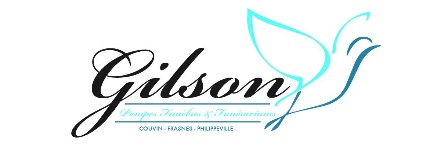 

On nous prie d'annoncer le décès de


 Madame
Marie-Thérèse LAURENT

née à Frasnes-Lez-Couvin le 12 mai 1934 et décédée à Cul-des-Sarts le 02 octobre 2020
Pas de visite


L'incinération, suivie de la dispersion sur place,  se déroulera au crématorium de Ciney
le mercredi 07 octobre 2020 à 12h30.

Le jour des funérailles levée du corps à 11h15.Le port du masque est obligatoire lors des visites ainsi que le jour des funérailles.Vous pouvez déposer vos condoléances sur www.funerailles-gilson.be